Hola Familias, 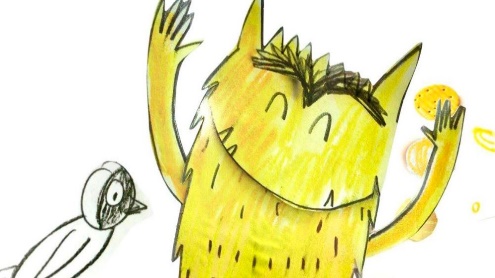 Espero que todos se encuentren muy bien. En esta oportunidad me comunico con ustedes para contarles que en este camino de aprendizaje y construcción de encuentros, queremos fortalecer y enriquecer los espacios compartidos por zoom. Por este motivo vamos a formar dos pequeños grupos para una mejor organización y participación de los niños. Es por ello que vamos a sumar un nuevo horario. Comenzaremos el próximo jueves 27/08. Los grupos quedaron conformados de la siguiente manera: Grupo 1: 13:30 hs.Grupo 2: 16:30 hs.Los días serán los mismos al igual que el ID y acceso a la reunión.  Cualquier duda, me consultan.Que aprender sea una oportunidad de encontrarnos en familia y comunidad Muchas gracias.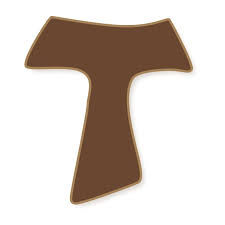 Saludos.Seño Marcela.Grupo 1:    13:30 hsGrupo2:   16:30 hs.León Ansede LaterzaAgustín Di VincenzoTizianoAmaliaFranciscoMateoJosefinaLudmilaMilenaRenataFelipePilar Del VillarValentinoJuanaFacundoMatíasPacoSofíaLeón Novaro MolinaOrianaIsabellaBenjamínPilar IgarzaAgustín FernandezLisandroJulietaSafiraJesús